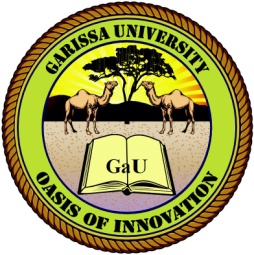 GARISSA UNIVERSITY UNIVERSITY EXAMINATION 2018/2019 ACADEMIC YEAR THREESECOND SEMESTER EXAMINATIONSCHOOL OF BIOLOGICAL AND PHYSICAL SCIENCESFOR THE DEGREE OF BACHELOR OF EDUCATIONCOURSE CODE: ACS 304COURSE TITLE: FINANCIAL MATHEMATICS IIEXAMINATION DURATION: 2 HOURSDATE: 06/02/2020	                               TIME: 2.00-4.00 PMINSTRUCTION TO CANDIDATESThe examination has FIVE (5) questionsQuestion ONE (1) is COMPULSORY Choose any other TWO (2) questions from the remaining FOUR (4) questionsUse sketch diagrams to illustrate your answer whenever necessaryDo not carry mobile phones or any other written materials in examination roomDo not write on this paperThis paper consists of THREE (3) printed pages               	please turn overQUESTION ONE (COMPULSORY)An investment of $100,000 at an interest rate of 9% compounded quarterly was made 8 years ago. What amount invested 4 years ago at 12% compounded annually would yield the same maturity value 							                                                         [4 marks]An individual wishes to invest in a given portfolio where A(0)=100, A(1)=110 dollars. Also S(0)=50 dollars. Suppose that the random variable S(1) can  take two values.                    Determine, Return on investment.    KA                                                                 		                                [2 marks]Return on investment.   KS                                                                     		                                [4 marks]Given that the above bond (A) and Stock (S) prices in the value at time (0) of a Portfoliowith X= 20 stock shares and Y= 10 bonds. Determine the total revenue for The investor holding   X stock and Y bond. 	     	                                 [4 marks]An investor holds a debenture of $ 100 carrying a coupon rate of 12% p.a. The interest is payable half yearly on 30th  and  31 December every year.the maturity period of the debenture is 6 years and its  to be redeemed at a premium of 10%.The investor’s required rate of return is 14%  P.a. Compute the value of the debenture.          	                                                                     [6 marks]Explain three Relationships between the Required Rate of Return and Coupon Interest Rate.			                                                                                                                     [6 marks]Elaborate on difficulties with immunization procedure.                                                     [5 marks]QUESTION TWOA company is proposing to issue a 5 year debenture of ksh. 1,000 redeemable in equal installments at 14 percent rate of interest per annum. If an investor has a minimum required rate of return of 12 per cent, calculate the debenture’s present value for him. What should he be willing to pay now to purchase the debenture?                                                                                  [10 marks]Discuss by giving examples three types of security markets.                                             [6 marks]An investor is considering the purchase of a 8% Rs. 1,000 bond redeemable after 5 years at par. The investor’s required rate of return is 10%. What should he be willing to pay now to purchase the bond?                                                                                                                             [4 marks]QUESTION THREEExplain the concept of amortization schedule.                                                                    [2 marks]Determine the end of year payment necessary to amortize fully a Ksh.600,000, 10% loan over 4years. Assume payment is to be rendered annually.                  			       [10 marks]Explain any four types of investment risks.                                                                        [8 marks]QUESTION FOURConsider two investment schemes A and B. Scheme A offers 12% interest with annual compounding. Scheme B offers 11.5% interest with monthly compounding. Calculate the effective rates of interest of the two investments. Which scheme would you choose giving a reason?                                                                                                                                 [8 marks]With well labeled graphs, explain the different types of yield curves.                             [12 marks]QUESTION FIVEMany market analysts and financial advisors divide assets into different categories. With examples discuss five categories assets.                                                                                            [10 marks]The table below shows two assets X and Y. An investor invests 60% of his money in asset X and 40% in asset Y.For each state of the economies above, calculate the expected rate of return of the portfolio.					                                                                                           [10 marks]statePrRate of return of XRate of return of Y10.200.100.0820.200.04-0.0930.20-0.090.0740.200.200.1250.200.050.21